Муниципальное автономное общеобразовательное учреждение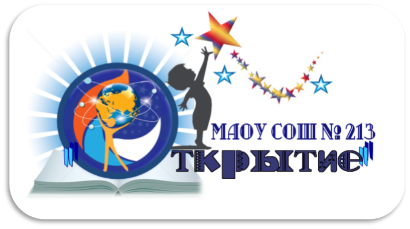 города Новосибирска«Средняя общеобразовательная школа № 213 «Открытие»Пояснительная запискаПояснительная запискаРабочая программа курса «Экономика Сибирского региона» предназначена для уровня среднего общего образования.Нормативно-правовая база рабочей программы:Приказ Министерства образования и науки РФ от 05.03.2004г. №1089 «Об утверждении Федерального компонента государственных стандартов начального общего, основного общего и среднего (полного) общего образования». Федеральный базисный учебный план для среднего (полного) общего образования, утвержденный приказом Минобразования РФ № 1312 от 09.03. 2004;Приказ Минобрнауки Новосибирской области от   15.08.2018 № 2081 «Об утверждении регионального базисного учебного плана для государственных и муниципальных образовательных организаций, реализующих программы основного общего и среднего образования, расположенных на территории Новосибирской области на 2018-2019 учебный год».  Примерная программа среднего (полного) общего образования по экономике (профильный уровень) 2004 г. Основная образовательная программа МАОУ СОШ № 213 «Открытие»;Учебный план МАОУ «СОШ № 213 «Открытие».В соответствии с учебным планом «Экономика Сибирского региона» входит в состав учебных предметов регионального компонента для изучения на уровне среднего общего образования в классе социально-экономического профиля. Содержание программы направлено на углубление теоретических   знаний, совершенствование умений и навыков учащихся, изучающих экономику на профильном уровне на примере рассмотрения особенностей социально-экономического развития современной Сибири. Учебным планом ОУ предусмотрено 36 учебных часов на изучение курса в 10 классе при часовой недельной нагрузке.Цели: приобретение учениками теоретических представлений о факторах, определяющих социально-экономическое развитие сибирского федерального округа в современных условиях. Задачи: знакомство с проблемами развития ведущих отраслей хозяйства Сибири; изучение особенностей регионального распределения отраслей экономики на территории СФО, государственном воздействии на них с целью улучшения благосостояния населения Сибири и России.Средства обучения, используемые на уроке: мультимедиа.Метод обучения: наглядный, практический, словесный.В результате освоения предмета обучающийся должен:Знать: закономерности развития ведущих отраслей экономики Сибири; состояние и развитие отраслей инфраструктуры; основные характеристики социально-экономического развития территории и 	городов в Сибири в частности.Уметь: анализировать основные направления развития СФ; выявлять отрицательные признаки развития экономики и разбираться в их причинах; проводить межрегиональный сравнительный анализ социально-экономического развития субъекта Федерации, возможность использования различных форм и направленийВладеть: навыками целостного подхода к анализу проблем общества; экономическими методами анализа поведения потребителей, производителей, собственников ресурсов и государства.Приобрести опыт деятельности: выполнения необходимых расчетов, обосновывать их; владения основными методами защиты персонала и населения от возможных последствий аварий, катастроф, стихийных бедствий.Использовать приобретенные знания и умения в практической деятельности и повседневной жизни для:исполнения типичных экономических ролей;решения практических задач, связанных с жизненными ситуациями;совершенствования собственной познавательной деятельности; оценки происходящих событий и поведения людей с экономической точки зрения; осуществления самостоятельного поиска, анализа и использования экономической информации. Методической основой реализации курса является системно-деятельностный подход. Преимущественно используются технологии проблемного обучения, проблемного диалога, технология развития критического мышления, активные и интерактивные методы и формы обучения.Одной из задач курса является овладение навыком поиска актуальной экономической информации, в качестве информационного источника используются официальные сайты правительств Сибирских регионов, материалы СМИ.Промежуточная аттестация по предмету «Экономика Сибирского региона» предусмотрена в форме защиты индивидуального проекта.2. Содержание программы. Раздел 1. Исторические особенности развития экономики Новосибирской областиТема 1.1. Новосибирская область как социально-экономическая система в историческом измерении. Экономическое развитие Сибири в 19 - 20 веках. Природные ресурсы и факторы производства. Структура рынков. Уровень жизни населения.Тема 1.2. Экономические реформы 90-х годов XX века. Динамика роста и падения промышленного производства. Структурная- перестройка экономики региона. Регулирование регионального развития.Тема 1.3. Особенности социально-экономического развития региона. Многоотраслевой характер промышленности Новосибирской области Ассортимент продукции производственного назначения, потребительских товаров. Структура предприятия агропромышленного комплекса. Развитие м алого предпринимательства. Инвестиционная политика. Система социальной защиты населения.Практические занятия:1. Дать оценку уровню жизни населения области.2. Изучить и проанализировать ассортимент продукции, товаров и услуг региона.Раздел 2. Региональная экономика в системе национального хозяйстваТема 2.1. Промышленность Новосибирской области. Отраслевая структура промышленности. Ведущая отрасль промышленности региона. Производство промышленной продукции по отраслям и видам продукции. Динамика объемов производства продукции.Тема 2.2. Сельское хозяйство Новосибирской области. Производство продукции сельского хозяйства: ассортимент, индексы на душу населения. Динамика объемов производства сельскохозяйственной продукции.Тема 2.3. Предпринимательство. Структура бизнеса. Число мелких и средних предприятий.Тема 2.4. Социально-культурная сфера экономики Новосибирской области. Научный потенциал. Образование. Медицина. Культурные ценности.Практические занятия:3. Анализ динамики развития промышленности и сельского хозяйства региона.Раздел 3. Перспективы экономического развития Новосибирской областиТема 3.1. Целевые региональные программы по важнейшим направлениям развития региона, их реализация.Тема 3.2. Экономический, природный; культурно-образовательный потенциал для дальнейшего развития Новосибирской области.Практические занятия:4 Проанализировать целевую региональную программу по развитию экономики Новосибирской области.Проверочная работа № 1.
Раздел 4. Экономика Сибири.	Тема 4.1. Место Сибирского Федерального округа в экономики России. Что входит в Сибирь. 	Тема 4.2. Минерально-сырьевые ресурсы Сибири. Рудные минеральные ресурсы; горно-химическое сырье; отрасли хозяйства; промышленность; комплексное использование минерального сырья; глубокая переработка минерального сырья.	Тема 4.3. Биологические ресурсы Сибири. Ресурсы лесные, охотничьи, рыбные, почвенные, климатические.Тема 4.4. Характеристика населения Сибири. Численность. Состав. Плотность.Тема 4.5. Ведущие отрасли Экономики Сибирского федерального округа. Черная и цветная металлургия. Электроэнергетика. Нефтехимическая промышленность, производство строительных материалов, машиностроение.Тема 5.5. Агропромышленный комплекс Сибири. Производство зерновых, технических культур, овощей, картофеля, а также развитие молочно-мясного скотоводства, овцеводства и оленеводстваТема 5.6. Инвестиционная привлекательность Сибири.Практическое занятие.Раздел 5. Экономика Омска. Раздел 6. Экономика Красноярска. Раздел 7. Экономика Барнаула. Раздел 8. Экономика Иркутска. Раздел 9. Экономика Новокузнецка. Раздел 10. Экономика Томска. Раздел 11. Экономика Кемерово. Раздел 12. Экономика Тюмени. Ученики готовят самостоятельно разделы 5-12. Тематическое планированиеСОГЛАСОВАНОЗаместитель директора по УВР____________________________________________________от «___»______ 2018УТВЕРЖДАЮДиректор МАОУ СОШ № 213 «Открытие»______________________А.Д. ШмаковаПриказ от __________ №______Рабочая программа «Экономика Сибирского региона» 10-11 классыКоличество часов по учебному плану: Программа составлена в соответствии с ФК ГОС Разработчик программы: Фролова Екатерина Николаевна, учитель экономикиНовосибирск, 2018№Тема урокаВсего часовРаздел 1. Исторические особенности развития экономики Новосибирской области.Раздел 1. Исторические особенности развития экономики Новосибирской области.41.Новосибирская область как социально-экономическая система в историческом измерении.12.Экономические реформы 90-х годов XX века.13.Особенности социально-экономического развития региона.14.Практическое занятие.1Раздел 2. Региональная экономика в системе национального хозяйства.Раздел 2. Региональная экономика в системе национального хозяйства.51.Промышленность Новосибирской области.12.Сельское хозяйство Новосибирской области.13.Предпринимательство.14.Социально-культурная сфера экономики Новосибирской области.15.Практическое занятие.1Раздел 3. Перспективы экономического развития Новосибирской области.Раздел 3. Перспективы экономического развития Новосибирской области.31.Целевые региональные программы по важнейшим направлениям развития региона, их реализация.12.Экономический, природный; культурно-образовательный потенциал для дальнейшего развития Новосибирской области.13.Практическое занятие.1Проверочная работа № 1.Проверочная работа № 1.1Раздел 4. Экономика Сибири.Раздел 4. Экономика Сибири.81.Место Сибирского Федерального округа в экономики России.12.Минерально–сырьевые ресурсы Сибири.13.Биологические ресурсы Сибири.14.Характеристика населения Сибири.15.Ведущие отрасли Экономики Сибирского федерального округа.16.Агропромышленный комплекс Сибири.17.Инвестиционная привлекательность.18.Практическое занятие.1Проверочная работа № 2.Проверочная работа № 2.1Раздел 5. Экономика Омска.Раздел 5. Экономика Омска.2Раздел 6. Экономика Красноярска.Раздел 6. Экономика Красноярска.2Раздел 7. Экономика Барнаула.Раздел 7. Экономика Барнаула.2Раздел 8. Экономика Иркутска.Раздел 8. Экономика Иркутска.1Раздел 9. Экономика Новокузнецка.Раздел 9. Экономика Новокузнецка.2Раздел 10. Экономика Томска.Раздел 10. Экономика Томска.1Раздел 11. Экономика Кемерово.Раздел 11. Экономика Кемерово.1Раздел 12. Экономика Тюмени.Раздел 12. Экономика Тюмени.2Промежуточная аттестация в форме защиты индивидуального проектаПромежуточная аттестация в форме защиты индивидуального проекта1Всего Всего 36 часов